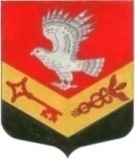 МУНИЦИПАЛЬНОЕ ОБРАЗОВАНИЕ«ЗАНЕВСКОЕ СЕЛЬСКОЕ ПОСЕЛЕНИЕ»ВСЕВОЛОЖСКОГО МУНИЦИПАЛЬНОГО РАЙОНАЛЕНИНГРАДСКОЙ ОБЛАСТИСОВЕТ ДЕПУТАТОВ ТРЕТЬЕГО СОЗЫВАРЕШЕНИЕ 18.08.2015 года                                                                                               № 30 д. ЗаневкаО проведении выборов общественных советов, председателей общественных советов  деревни Заневка 	В целях осуществления населением МО «Заневское сельское поселение» местного самоуправления в иных формах, в соответствии с Федеральным законом от  06 октября 2003 года № 131-ФЗ «Об общих принципах организации местного самоуправления в Российской Федерации», областным законом от 29 апреля 2015 года № 42-оз «О содействии развитию иных форм местного самоуправления на части территорий населенных пунктов Ленинградской области, являющихся административными центрами поселений», Уставом МО, совет депутатов принял РЕШЕНИЕ:1. Утвердить предлагаемый план закрепления территорий деревни Заневки за общественными советами (Приложение 1). 2. Поручить главе администрации МО  «Заневское сельское поселение» организовать проведение выборов общественных советов, председателей общественных советов деревни Заневки. При проведении руководствоваться действующим законодательством и нормативно-правовыми актами органов местного самоуправления МО «Заневское сельское поселение».3. Утвердить список депутатов совета депутатов МО «Заневское сельское поселение», уполномоченных участвовать в выборах членов общественного совета, председателей общественных советов деревни Заневки (Приложение 2). 4. Опубликовать (обнародовать) настоящее решение в официальных средствах массовой информации.5. Решение вступает в силу с момента его официального опубликования (обнародования).6. Контроль над исполнением данного решения возложить на постоянную комиссию по здравоохранению, социальной политике, физической культуре, спорту, культуре и молодежной политике.   Глава МО – председатель совета депутатов                                                           В.Е. КондратьевПриложение  1 к решению от  18.08. 2015.года  №  30План закрепления территорий  деревни Заневки за общественными советами Приложение  2 к решению от  18.08. 2015.года №  30Список депутатов совета депутатов МО «Заневское сельское поселение», уполномоченных участвовать в выборах членов общественного совета, председателей общественных советов деревни Заневки. 1. В.В. Алексеев2. В.Е. Кондратьев3. С.Н. Моренков4. И.Н. Усачев1деревня ЗаневкаВсего: 2 общественных совета 1.Общественный совет в составе 3-х  человек –  в границах домов: 1- 46, 48а, 48б, 49, 49б, 49а ,51, 53,56,56а,57,58, 59, 59в, 60, 61, 62, 62а, 80, 104, 131,133, 134, 144; в границах улиц: Заневский пост, Заозерная, Ладожская, Питерская.1деревня ЗаневкаВсего: 2 общественных совета 2. Общественный совет в составе 3-х человек -в границах домов 48,50.